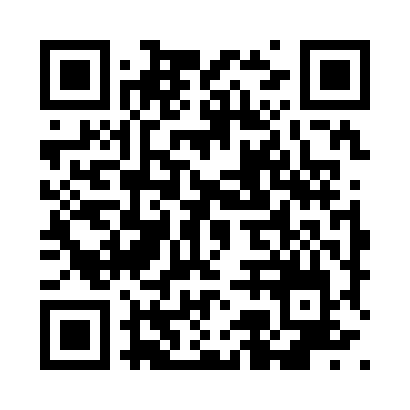 Prayer times for Carrancas, BrazilWed 1 May 2024 - Fri 31 May 2024High Latitude Method: NonePrayer Calculation Method: Muslim World LeagueAsar Calculation Method: ShafiPrayer times provided by https://www.salahtimes.comDateDayFajrSunriseDhuhrAsrMaghribIsha1Wed5:016:1711:563:105:346:462Thu5:016:1711:553:105:346:453Fri5:016:1711:553:095:336:454Sat5:026:1811:553:095:336:445Sun5:026:1811:553:085:326:446Mon5:026:1911:553:085:316:437Tue5:036:1911:553:085:316:438Wed5:036:1911:553:075:306:439Thu5:036:2011:553:075:306:4210Fri5:046:2011:553:065:296:4211Sat5:046:2111:553:065:296:4112Sun5:046:2111:553:065:296:4113Mon5:046:2111:553:065:286:4114Tue5:056:2211:553:055:286:4015Wed5:056:2211:553:055:276:4016Thu5:056:2311:553:055:276:4017Fri5:066:2311:553:045:276:4018Sat5:066:2411:553:045:266:3919Sun5:066:2411:553:045:266:3920Mon5:076:2411:553:045:266:3921Tue5:076:2511:553:045:256:3922Wed5:076:2511:553:035:256:3923Thu5:086:2611:553:035:256:3824Fri5:086:2611:553:035:256:3825Sat5:086:2711:563:035:246:3826Sun5:096:2711:563:035:246:3827Mon5:096:2711:563:035:246:3828Tue5:096:2811:563:035:246:3829Wed5:106:2811:563:025:246:3830Thu5:106:2911:563:025:246:3831Fri5:106:2911:563:025:246:38